BIBLIOTHEQUE MUNICIPALE DE POUILLEY-LES-VIGNES 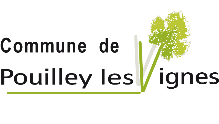 Autorisation parentale d’inscription pour les mineursJe soussigné : Nom du père/de la mère………………………………………………………………………………………………………………………Prénom…………………………………………………………………………………………………………………………………………………Date de naissance…………………………………………………………………………………………………………………………………Profession…………………………………………………………………………………………………………………………………………….Adresse……………………………………………………………………………………………………………………………………………………………………………………………………………………………………………………………………………………………………………….Téléphones - fixe : ………………………………………………..   -portable : …………………………………………………………Mail (le plus consulté)…………………………………………………………………………………………………………………………..Agissant en qualité de représentant légal, autorise mon fils/ ma fille Nom……………………………………………………………………………………………………………………………………………………..Prénom……………………………………………………………………………………………………………………………………………….Date de naissance………………………………………………………………………………………………………………………………..A s’inscrire à la Bibliothèque Municipale de Pouilley-les-VignesA utiliser les supports multimédias mis à disposition du public-J’assure l’entière responsabilité des emprunts effectués par mon enfant suite à cette inscription, tant par le choix des titres empruntés que par le retour dans les délais, en bon état, des ouvrages empruntés.-J’assure l’entière responsabilité des recherches effectués sur l’ordinateur par mon enfant suite à cette inscription, tant par le choix des sites internet que pour le respect du matériel mis à disposition.-Je m’engage à rembourser tout matériel détérioré ou documents abimés par mon enfant.-Je déclare avoir pris connaissance du règlement intérieur de la Bibliothèque Municipale.					Fait à …………………………………					Le………………………………………Signature des parents : 				Signature du mineur : En cochant cette case, je reconnais avoir lu les mentions ci-dessous, et je donne mon consentement pour l’utilisation de mes données dans le cadre de la finalité indiquée.Les informations personnelles recueillies dans le cadre de ce formulaire ont pour finalité de créer une fiche lecteur pour l’inscription à la bibliothèque de Pouilley-les-Vignes.Conformément à l’article 13 du règlement européen (UE) 2016/679 du 27 avril 2016, nous vous informons que ces données personnelles font l’objet d’un traitement  et ne font pas l’objet d’une prise de décision automatisée ou de profilage. Elles ne sont conservées que dans la limite imposée par la réglementation et par la finalité du traitement : il a été défini que tout compte inactif sera supprimé au bout de 4 mois.La commune de Pouilley-les-Vignes est le responsable du traitement et les destinataires de ces données sont les services de la Mairie via la bibliothèque. Aucune donnée collectée ne fait l’objet d’un transfert vers une autre structure privée ou publique.En application des articles 15 et suivants du règlement susmentionné, vous pouvez en vous adressant à la Mairie de Pouilley-les-Vignes: Bénéficier d’un droit d’accès, de rectification, de portabilité, d’effacement de vos données ou une limitation du traitement ;Vous opposer au traitement des données vous concernant ;Disposer du droit de retirer votre consentement à tout moment ; De donner des directives à la conservation, à l’effacement et à la communication de vos données après votre décès.Vous avez la possibilité d’introduire une réclamation auprès de la CNIL. https://www.cnil.fr/fr/vous-souhaitez-contacter-la-cnilPour faire valoir ces droits, vous pouvez contacter le Délégué à la Protection des Données au 03.81.50.63.00 ou à l’adresse dpd.adat@doubs.fr